This shows a Year 9 student working on the desk tidy storage unit project 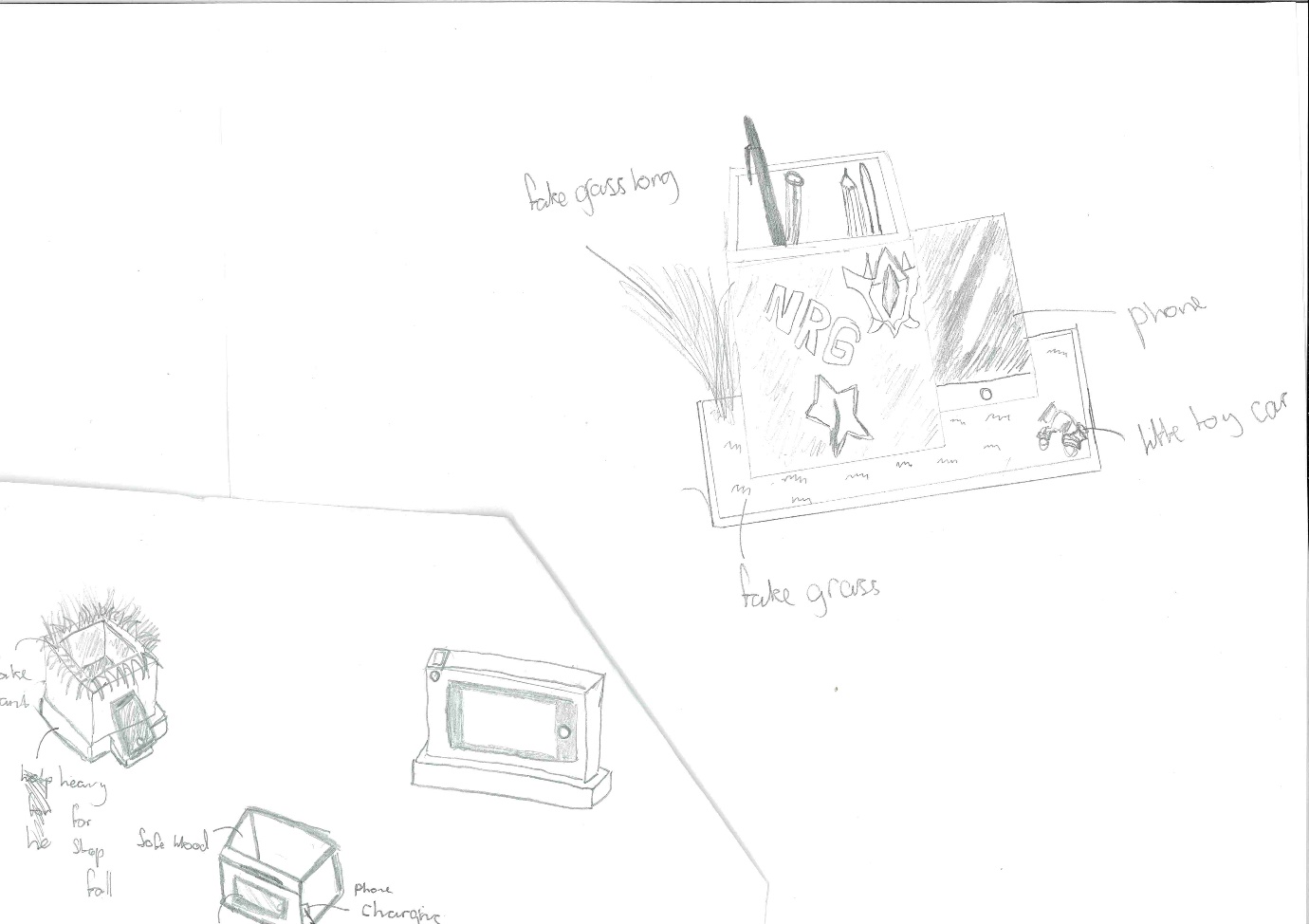 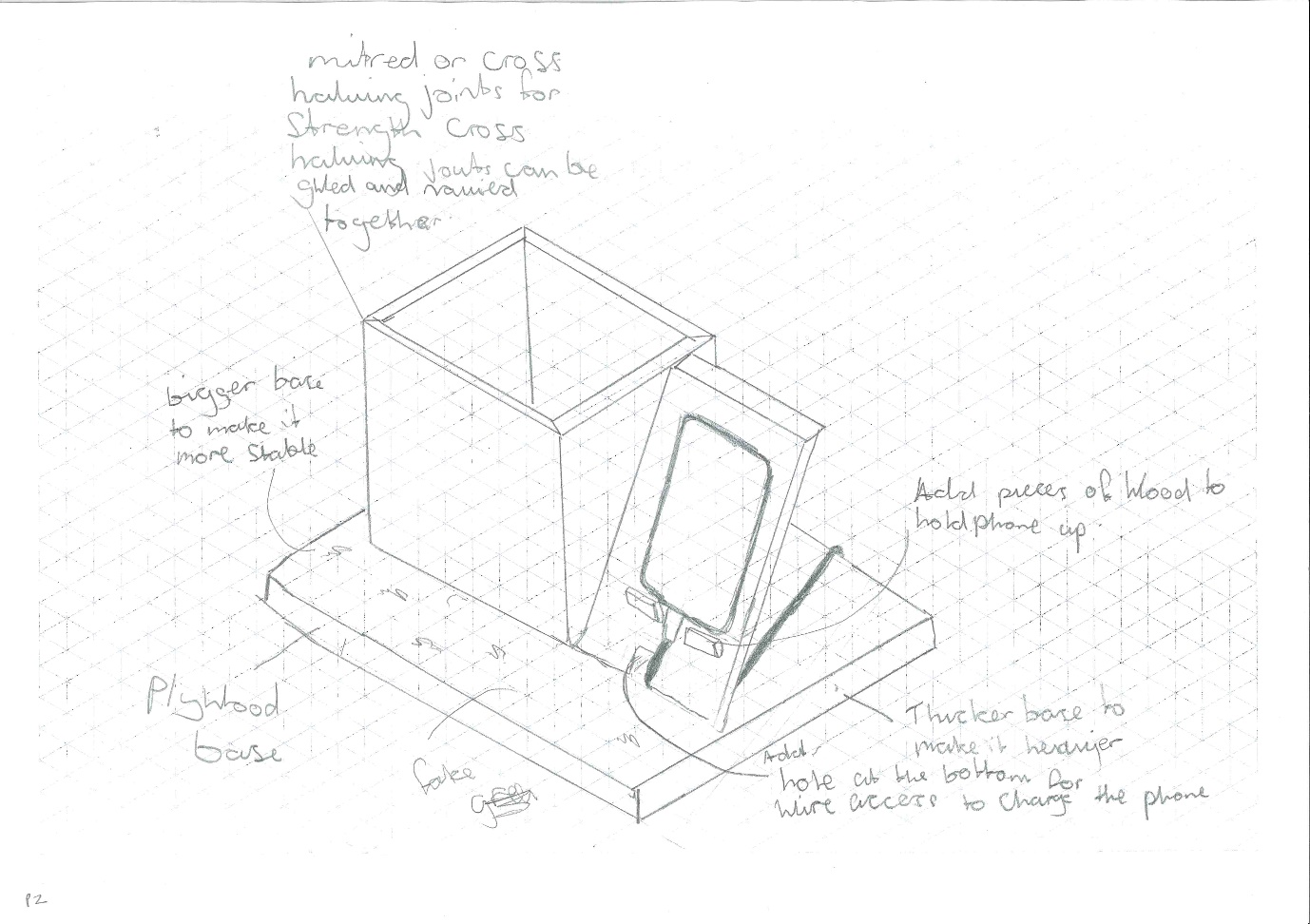 – it shows the process of designing, making a prototype, amending design and making the final product.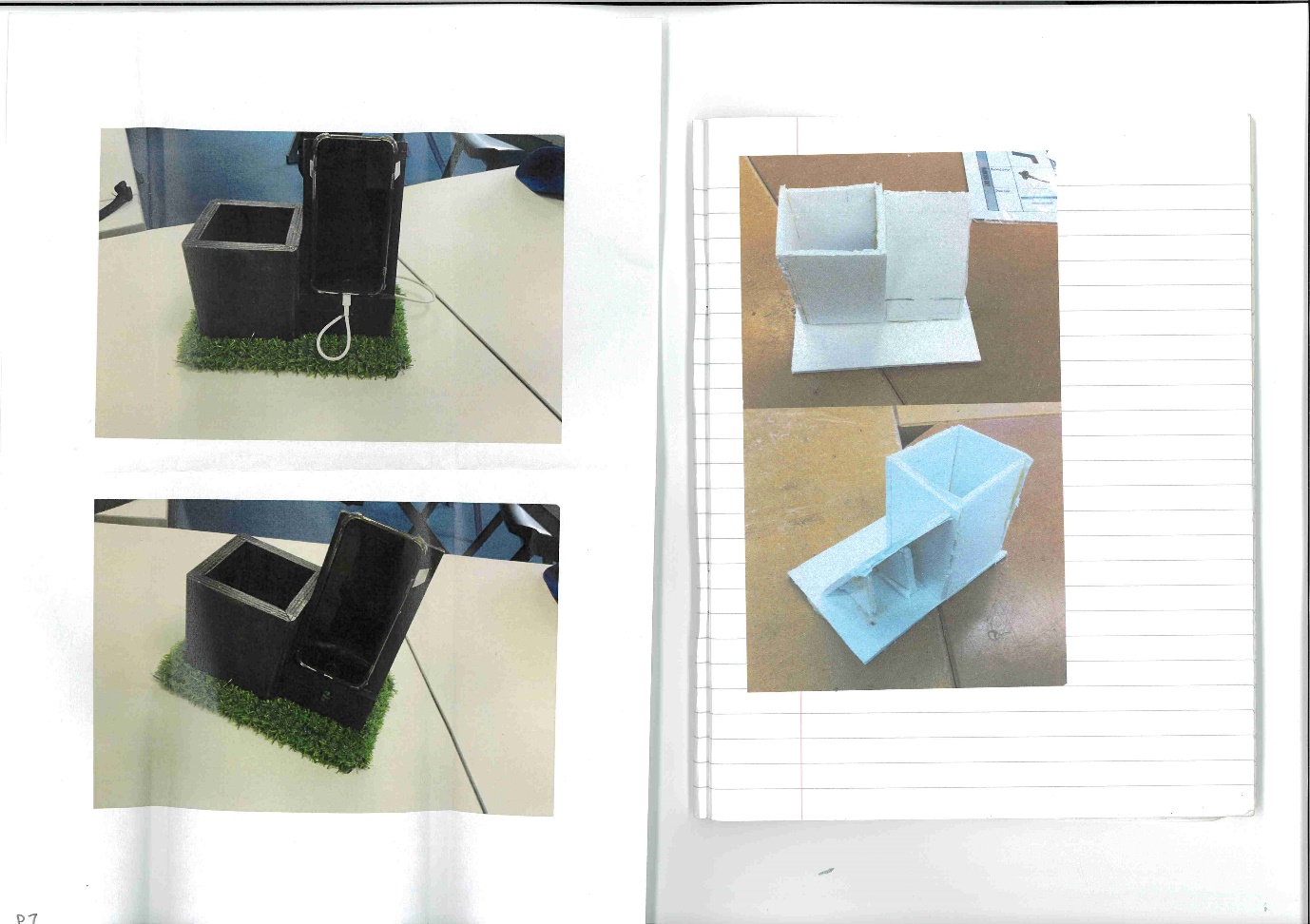 